My song is love unknown     Hymnal 1982 no. 458   Melody: Rhosymedre   6 6. 6 6. 8 8 8.Words from AMNS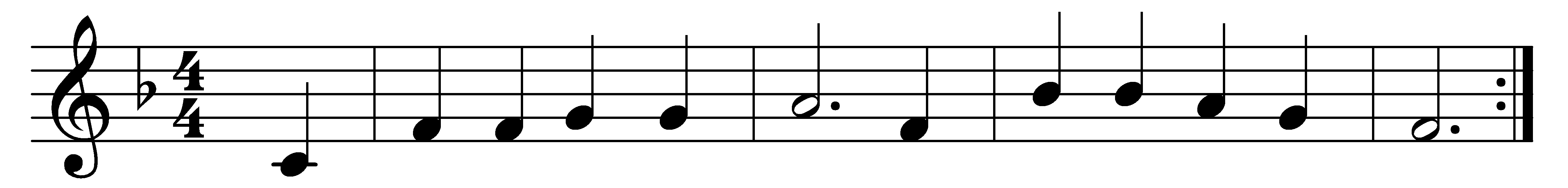 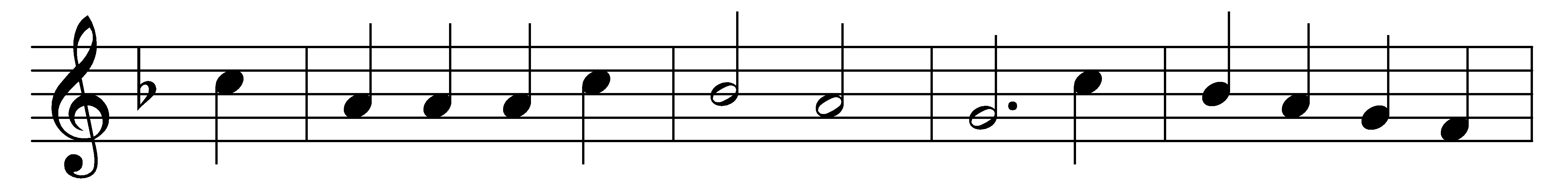 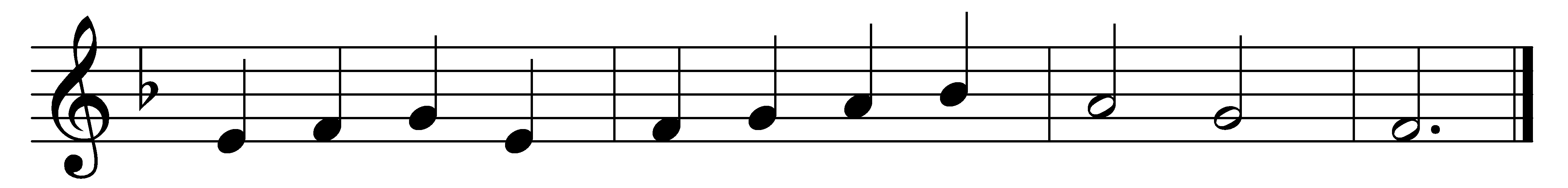 My song is love unknown,my Saviour’s love to me,love to the loveless shown,that they might lovely be.O who am I, that for my sakemy Lord should take frail flesh, and die,my Lord should take frail flesh, and die?He came from his blest throne,salvation to bestow;but men made strange, and nonethe longed-for Christ would know.But O, my Friend, my Friend indeed,who at my need his life did spend,who at my need his life did spend!Sometimes they strew his way,and his sweet praises sing;resounding all the dayhosannas to their King.Then ‘Crucify!’ is all their breath,and for his death they thirst and cry,and for his death they thirst and cry.Why, what hath my Lord done?What makes this rage and spite?He made the lame to run,he gave the blind their sight.Sweet injuries! yet they at thesethemselves displease, and ’gainst him rise,themselves displease, and ’gainst him rise.They rise, and needs will havemy dear Lord made away;a murderer they save,the Prince of Life they slay.Yet cheerful he to suffering goes,that he his foes from thence might free,that he his foes from thence might free.In life, no house, no homemy Lord on earth might have;in death, no friendly tombbut what a stranger gave.What may I say? Heaven was his home;but mine the tomb wherein he lay,but mine the tomb wherein he lay.Here might I stay and sing:no story so divine;never was love, dear King,never was grief like thine!This is my Friend, in whose sweet praiseI all my days could gladly spend,I all my days could gladly spend.Words: Samuel Crossman (1624-1683)Music: John Edwards (1806-1885)